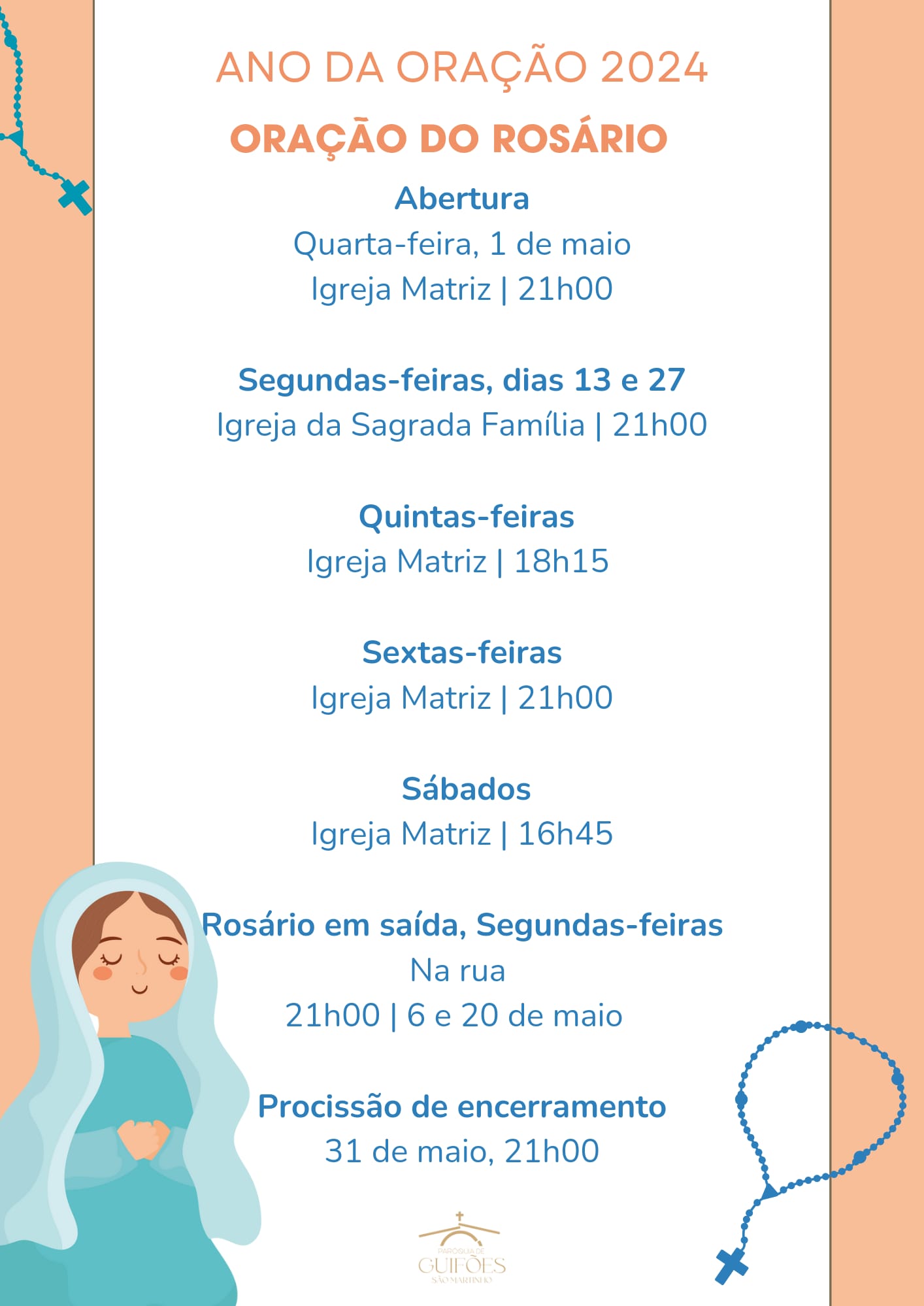 Mês de maio | Mês de Maria 2024 | Ano da Oração | atualizada em 23.04.2024São Martinho de Guifões DiaDiaHorárioReferências litúrgico-pastoraisOrientadores DinamizadoresQuarta 21h00Memória de São José, OperárioGrupo de Oração Mariana | Igreja MatrizQuinta18h15Grupo Coral (Adultos) | Igreja MatrizSexta21h00Grupo Cenáculos de Oração Mariana | Igreja MatrizSábado16h45Catequese dos 4.º e 5.º anos | Igreja MatrizDomingoDia da MãeSegunda21h00Grupo de Oração Mariana | Igreja em saídaAv. Joaquim Neves dos Santos – As. Soc. Des. GuifõesTerçaQuarta Quinta18h15[Dia de Nossa Senhora da Hora]Zeladores e zeladoras dos altares | Igreja Matriz SextaGrupo Cenáculos de Oração Mariana | Igreja MatrizSábado16h45Catequese dos 1.º, 2.º e 3.º anos | Igreja MatrizDomingoSegundaNossa Senhora de FátimaGrupo de Oração Mariana | Igreja da Sagrada Família TerçaQuarta Dia Internacional da Família Quinta18h15Grupo de Ajuda Fraterna | Igreja Matriz SextaGrupo Cenáculos de Oração Mariana | Igreja MatrizSábado16h45Vigília do PentecostesCatequese da Adolescência, Crismandos e Jovens | Igreja MatrizDomingoSolenidade do PentecostesSegundaSanta Maria, Mãe da IgrejaGrupo de Oração Mariana | Igreja em saídaTrv. Monte de Terra, Parque Verde, Rio das LavadeirasTerçaFesta do Senhor de MatosinhosQuarta Quinta18h15Grupo da Porta Aberta | Igreja MatrizSextaGrupo Cenáculos de Oração Mariana | Igreja MatrizSábado16h45Catequese do 6.º ano | Igreja MatrizDomingoSantíssima Trindade Segunda21h00Grupo de Oração Mariana | Igreja da Sagrada FamíliaTerçaQuartaVéspera do Corpo de DeusQuinta18h15Corpo e Sangue de CristoMinistros Extraordinários da Comunhão | Igreja MatrizSextaVisitação de Nossa Senhora Procissão de velas | Igreja em saída:Grupo de Oração Mariana Grupo Cenáculos de Oração MissionáriaSegunda 3 junho14h0018h00Visita às instituições sociaisGrupo de Oração Mariana